EDUCATIONAL LEADERSHIP AND POLICY STUDIES (ELPS)CERTIFICATE COURSE WORK PLANThe course work plan must be completed with student’ signature, advisor’s signature, and submitted to the Academic Services Associate by the end of the first quarter of enrollment.Name:______________________________________________ Student ID_________________REQUIRED COURSES___________________________       ______________            ___________________________       ______________     Student Signature                       Date                           Advisor Signature                        Date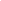 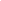 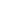 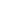 Course NumberCourse TitleCredit HoursQuarter to be CompletedADMN 4840Strategic and Transformative School Leadership9SummerADMN 4841Instructional Leadership for Equitable Schools5FallADMN 4842Human Resource Leadership5WinterADMN 4843Strategic Resource Management for School Leadership5SpringSubtotalSubtotal24ADMN 4860Principal Internship2FallADMN 4860Principal Internship2WinterADMN 4860Principal Internship2SpringSubtotalSubtotal6Total Credits RequiredTotal Credits Required30